Table with Alt Text 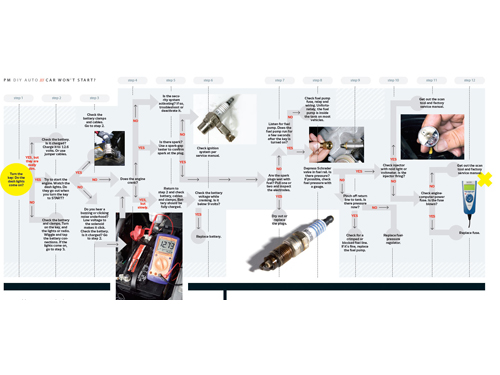 Picture with Alt TextChart with Alt TextMSO 2016 created DOCX